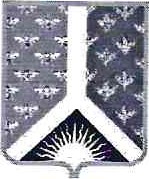 Кемеровская областьНовокузнецкий муниципальный районАдминистрация Новокузнецкого муниципального районаПОСТАНОВЛЕНИЕ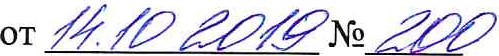 г. НовокузнецкОб утверждении муниципальной программы «Содействие занятости населения Новокузнецкого муниципального района»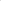 На основании статьи 179 Бюджетного кодекса Российской  Федерации, постановления    администрации  Новокузнецкого муниципального  района от  06.11.2015  № 196 «Об утверждении Порядка разработки, утверждения и реализации муниципальных программ МО «Новокузнецкий муниципальный район», руководствуясь статьей 40 Устава муниципального образования «Новокузнецкий муниципальный район»:1. Утвердить муниципальную программу «Содействие занятости населения Новокузнецкого муниципального района» согласно приложению к настоящему постановлению.2. Финансовому управлению по Новокузнецкому району (О.А. Лапандина) руководствоваться настоящим постановлением при составлении проекта бюджета Новокузнецкого муниципального района на 2020 год и плановый период 2021 и 2022 годов.3. Опубликовать настоящее постановление в Новокузнецкой районной газете «Сельские вести» и разместить на официальном сайте муниципального образования «Новокузнецкий муниципальный район» www.admnkr.ru в информационно-телекоммуникационной сети «Интернет».4. Настоящее постановление вступает в силу с 01.01.2020, но не ранее дня, следующего за днем его официального опубликования.5. Контроль за исполнением настоящего постановления оставляю за собой.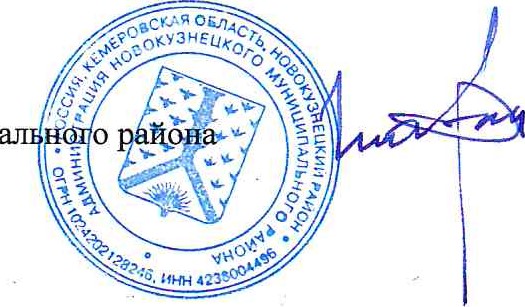 Глава Новокузнецкого муницип	                                                                             А.В. Шарнин Приложение к постановлению администрацииНовокузнецкого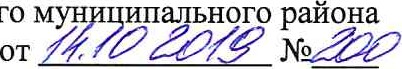 Паспорт муниципальной программы Новокузнецкого муниципального района «Содействие занятости населения Новокузнецкого муниципального района» на 2020 год и плановый период 2021 и 2022 годов1. Характеристика текущего состояния проблемы занятости населения Новокузнецкого муниципального района.1.1. Своевременное вовлечение подростков в социальную и культурную жизнь страны, скорейшая адаптация молодых людей к современным экономическим условиям, предупреждение подростковой преступности – это одни из наиболее существенных вопросов государственной политики в области образования, культуры и социального развития Российской Федерации.Служба занятости населения, на сегодняшний день, определяет работу по организации временной занятости подростков, как одно из наиболее приоритетных направлений своей деятельности и активно работает над реализацией системы мероприятий, направленных на решение проблемы трудоустройства несовершеннолетних граждан. Проблема занятости несовершеннолетних связана с недостаточным количеством реальных работодателей на селе и их нежеланием, в силу ряда объективных причин, заниматься трудоустройством подростков, в то время как значительная часть несовершеннолетних живут в семьях с низким уровнем дохода и нуждаются в подработке для получения дополнительного заработка.Настоящая Программа разработана с целью организации временной занятости подростков путем создания дополнительных рабочих мест для несовершеннолетних граждан в муниципальном образовании «Новокузнецкий муниципальный район».Реализация данной Программы позволит создать временные рабочие места для подростков, проживающих в муниципальном образовании «Новокузнецкий муниципальный район», а также помочь решению ряда проблем, связанных с воспитанием и социально-экономической адаптацией несовершеннолетних граждан.Разработка Программы осуществлена в соответствии с Бюджетным кодексом Российской Федерации, Трудовым кодексом Российской Федерации, Законом Российской Федерации от 19.04.1991 № 1032-1 «О занятости населения в Российской Федерации», Федеральным законом от 06.10.2003  № 131-ФЗ «Об общих принципах организации  местного самоуправления в Российской Федерации», Законом Кемеровской области от 17.01.2005 № 11-ОЗ «О системе профилактики безнадзорности и правонарушений несовершеннолетних в Кемеровской области», постановлением администрации Новокузнецкого муниципального района от 06.11.2015 № 196 «Об утверждении Порядка разработки, утверждения и реализации муниципальных программ муниципального образования «Новокузнецкий муниципальный район».2. Описание целей и задач Программы.2.1. Основная цель Программы	- организация временной занятости подростков путем создания дополнительных рабочих мест для несовершеннолетних граждан в муниципальном образовании «Новокузнецкий муниципальный район».	2.2. Основные задачи Программы:- материальная поддержка несовершеннолетних граждан из малоимущих семей, находящихся в социально опасном положении;- адаптация несовершеннолетних граждан к трудовой деятельности;- снижение подростковой преступности. 3. Перечень подпрограмм муниципальной программы с кратким описанием подпрограмм, основных мероприятий и мероприятий Программы. 4. Ресурсное обеспечение реализации Программы.Сведения о планируемых значениях целевых показателей (индикаторов) муниципальной Программы.6. Методика оценки эффективности муниципальной Программы.         6.1. Оценка эффективности муниципальной программы проводится в соответствии с постановлением администрации Новокузнецкого муниципального района от 19.01.2015 № 03 «Об утверждении методики оценки эффективности реализации муниципальных программ в муниципальном образовании «Новокузнецкий муниципальный район».        Методика оценки эффективности муниципальной программы учитывает достижение цели и решение задач муниципальной программы, соотношение ожидаемых результатов с показателями, указанными в муниципальной программе.         Если значение балльной интегральной оценки находится в интервале от 80 до 100 баллов – эффективность программы оценивается как высокая.         Если значение балльной интегральной оценки находится в интервале от 50 до 80 баллов – эффективность программы оценивается как умеренная.          Если значение балльной интегральной оценки находится в интервале от 20 до 50 баллов – эффективность программы оценивается как низкая.          Если значение балльной интегральной оценки ниже 20 баллов, программа признается неэффективной.Заместитель главы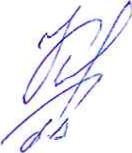 Новокузнецкого муниципального района по социальным вопросам                                                                                             Л.В. КалугинаНаименование муниципальной программыМуниципальная программа «Содействие занятости населения Новокузнецкого муниципального района» (далее по тексту – Программа).Директор муниципальной программыЗаместитель главы Новокузнецкого муниципального района по социальным вопросам.Ответственный исполнитель (координатор) муниципальной программыУправление образования администрации Новокузнецкого муниципального района.Исполнители муниципальной программыУправление образования администрации Новокузнецкого муниципального района.Наименование подпрограмм муниципальной программыСодействие занятости несовершеннолетних граждан.Цели муниципальной программыОрганизация временной занятости подростков путем создания дополнительных рабочих мест для несовершеннолетних граждан в муниципальном образовании «Новокузнецкий муниципальный район».Задачи муниципальной программы1. Материальная поддержка несовершеннолетних граждан из малоимущих семей, находящихся в социально опасном положении.2. Адаптация несовершеннолетних граждан к трудовой деятельности.3.  Снижение подростковой преступности.Срок реализации муниципальной программы2020-2022 годы.Объемы и источники финансирования муниципальной программы в целом и с разбивкой по годам ее реализацииВсего по муниципальной программе 3 500,0 тысяч рублей, в том числе по годам:2020 год – 1 100,0 тысяч рублей;2021 год – 1 200,0 тысяч рублей;2022 год – 1 200,0 тысяч рублей.Ожидаемые конечные результаты реализации муниципальной программыРеализация муниципальной программы обеспечит трудоустройство несовершеннолетних граждан на созданные временные места.№ п/пНаименование подпрограммы, основного мероприятия, мероприятияКраткое описание подпрограммы, основного мероприятия, мероприятияНаименование целевого показателя (индикатора)ПримечаниеМуниципальная программа «Содействие занятости населения Новокузнецкого муниципального района».Муниципальная программа «Содействие занятости населения Новокузнецкого муниципального района».Муниципальная программа «Содействие занятости населения Новокузнецкого муниципального района».Муниципальная программа «Содействие занятости населения Новокузнецкого муниципального района».Муниципальная программа «Содействие занятости населения Новокузнецкого муниципального района».1.Цель: Организация временной занятости подростков путем создания дополнительных рабочих мест для несовершеннолетних граждан в муниципальном образовании «Новокузнецкий муниципальный район».Цель: Организация временной занятости подростков путем создания дополнительных рабочих мест для несовершеннолетних граждан в муниципальном образовании «Новокузнецкий муниципальный район».Цель: Организация временной занятости подростков путем создания дополнительных рабочих мест для несовершеннолетних граждан в муниципальном образовании «Новокузнецкий муниципальный район».Цель: Организация временной занятости подростков путем создания дополнительных рабочих мест для несовершеннолетних граждан в муниципальном образовании «Новокузнецкий муниципальный район».1.Задачи: 1. Материальная поддержка несовершеннолетних граждан из малоимущих семей, находящихся в социально опасном положении.2. Адаптация несовершеннолетних граждан к трудовой деятельности.3. Снижение подростковой преступности.Задачи: 1. Материальная поддержка несовершеннолетних граждан из малоимущих семей, находящихся в социально опасном положении.2. Адаптация несовершеннолетних граждан к трудовой деятельности.3. Снижение подростковой преступности.Задачи: 1. Материальная поддержка несовершеннолетних граждан из малоимущих семей, находящихся в социально опасном положении.2. Адаптация несовершеннолетних граждан к трудовой деятельности.3. Снижение подростковой преступности.Задачи: 1. Материальная поддержка несовершеннолетних граждан из малоимущих семей, находящихся в социально опасном положении.2. Адаптация несовершеннолетних граждан к трудовой деятельности.3. Снижение подростковой преступности.1. Подпрограмма «Содействие занятости несовершеннолетних граждан»Своевременное вовлечение подростков в социальную и культурную жизнь страны, скорейшая адаптация молодых людей к современным экономическим условиям, предупреждение подростковой преступности.Доля общеобразовательных учреждений – участников программы, в общем количестве общеобразовательных учреждений в муниципальном образовании.Количество общеобразовательных учреждений, участвующих в реализации программы/общее количество общеобразовательных учреждений в муниципальном образовании*100%.1. Подпрограмма «Содействие занятости несовершеннолетних граждан»Своевременное вовлечение подростков в социальную и культурную жизнь страны, скорейшая адаптация молодых людей к современным экономическим условиям, предупреждение подростковой преступности.Доля подростков в возрасте от 14 до 18 лет, устроенных на временные рабочие места, в общей численности детей данной возрастной группы.Численность подростков в возрасте от 14 до 18 лет, устроенных на временные рабочие места/общая численность детей данной возрастной группы (данные статистической отчетности*100%.№ п/пНаименование муниципальной программы, подпрограммы, основного мероприятия, мероприятияИсточник финансированияОбъем финансовых ресурсов, 
тыс. рублейОбъем финансовых ресурсов, 
тыс. рублейОбъем финансовых ресурсов, 
тыс. рублей№ п/пНаименование муниципальной программы, подпрограммы, основного мероприятия, мероприятияИсточник финансирования2020 год2021 год2022 годМуниципальная программа «Содействие занятости населения Новокузнецкого муниципального района»Всего1 100,01 200,01 200,0местный бюджет1 100,01 200,01 200,0 1.Подпрограмма «Содействие занятости несовершеннолетних граждан».Всего1 100,01 200,01 200,0местный бюджет1 100,01 200,01 200,0№ п/пНаименование муниципальной подпрограммы, основного мероприятия, мероприятияНаименование целевого показателя (индикатора)Единица измеренияПлановое значение целевого показателя (индикатора)Плановое значение целевого показателя (индикатора)Плановое значение целевого показателя (индикатора)№ п/пНаименование муниципальной подпрограммы, основного мероприятия, мероприятияНаименование целевого показателя (индикатора)Единица измерения1-й год2-й год3-й годМуниципальная программа «Содействие занятости населения Новокузнецкого муниципального района».1.Подпрограмма «Содействие занятости несовершеннолетних граждан».Доля общеобразовательных учреждений – участников программы, в общем количестве общеобразовательных учреждений в муниципальном образовании.%1001001001.Подпрограмма «Содействие занятости несовершеннолетних граждан».Доля подростков в возрасте от 14 до 18 лет, устроенных на временные рабочие места, в общей численности детей данной возрастной группы.%100100100